                                                           R O M Â N I A 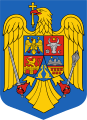 JUDEŢUL CALARASI PRIMĂRIA  COMUNEI ALEXANDRU ODOBESCU  www.primariaodobescu.ro,    E-mail: primaria_odobescu@yahoo.roHOTĂRÂRE privind  aprobarea preluări prin transfer, cu titlu gratuit, a unei cantități de   lemn  de foc si deșeu lemn pentru Școala Generala nr. 1 Nicolae Bălcescu              Consiliul Local al Comunei Alexandru Odobescu, întrunit în ședința ordinară în data de 12.10.2023.                           Analizând  Referatul de aprobare nr. 4076/03.10.2023 al inițiatorului - Primar Eremia Nicolae,  Anunțul 			publicitar al Inspectoratului de Jandarmi Călărași, înregistrat la Comuna Al. Odobescu cu nr. 3746/19.09.2023,  privind scoaterea din funcțiune , a unor bunuri ( lemne foc, deșeu lemn);       Având în vedere Raportul de specialitate nr. 4078/03.10.2023 al viceprimarului comunei Dinu Cristian Lorin și  Avizele Comisiilor de specialitate;         Văzând prevederile Legii nr. 24/2000 privind normele de tehnică legislativă pentru elaborarea actelor normative, republicată, cu modificările și completările ulterioare;  -Legii contabilității nr. 82 din 24 decembrie 1991,republicată cu modificările si completările ulterioare; -Art. 69, alin (1) si alin (4)  din Legea nr. 273 din 29 iunie 2006 privind finanțele publice locale, cu modificările si completările ulterioare;   În temeiul art. 87 alin. (5); art. 129 alin. (1), alin. (2) lit. d); art. 133  alin. (1) ; art. 134 alin. (1) lit. a); art. 139 alin. (1); art. 196 alin. (1) lit. a); din O.U.G. nr. 57/2019 privind Codul Administrativ, cu modificările și completările ulterioare, H O T Ă R Ă Ş T E:  Art.1. Se aprobă preluarea prin transfer, cu titlu gratuit, a următoarelor cantități: 10.446 kg  lemn  de foc , 130 kg deșeu lemn, 1.135 deșeu lemn recuperat si 1.675 kg  deșeu lemn recuperat, pentru Școala Generala nr. 1 Nicolae Bălcescu  Art.2. Preluarea cu titlul gratuit se va face de către o comisie  de recepție formata din: 			Dinu Cristian-Lorin – viceprimar;			Iordache Titica – director scoală;			Stoian Ramona – secretar scoală. Art.3.  Primarul comunei Alexandru Odobescu, prin aparatul de specialitate asigură punerea în aplicare a prevederilor prezentei hotărâri.  Art.4. Prezenta hotărâre se comunică primarului comunei, Instituției Prefectului - Județul Călărași în vederea  și se aduce la cunoștință publică prin grija secretarului general al comunei Alexandru Odobescu.PREŞEDINTE DE SEDINŢĂ                                           CONTRASEMNAT PENTRU LEGALITATE          CONSILIER  LOCAL                              SECRETARUL  GENERAL AL COMUNEI ALEXANDRU ODOBESCUDOBRE NINEL							ILIE DOINITA  Nr. 69       Adoptată la comuna Alexandru Odobescu      Astăzi:    12.10.2023      Adoptată cu 10  voturi  pentru , împotrivă 0 , abțineri 0       